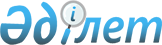 Об утверждении Программы по развитию легкой промышленности в Республике Казахстан на 2010 - 2014 годыПостановление Правительства Республики Казахстан от 30 сентября 2010 года № 1003.
      В целях реализации постановления Правительства Республики Казахстан от 14 апреля 2010 года № 302 "Об утверждении Плана мероприятий Правительства Республики Казахстан по реализации Государственной программы по форсированному индустриально-инновационному развитию Республики Казахстан на 2010 - 2014 годы" Правительство Республики Казахстан ПОСТАНОВЛЯЕТ:
      1. Утвердить прилагаемую Программу по развитию легкой промышленности в Республике Казахстан на 2010 - 2014 годы (далее - Программа).
      2. Министерству индустрии и новых технологий Республики Казахстан совместно с заинтересованными министерствами, акимами областей, городов Астаны и Алматы обеспечить надлежащее и своевременное выполнение мероприятий, предусмотренных Программой.
      3. Ответственным центральным и местным исполнительным органам, национальным холдингам, компаниям и организациям (по согласованию) представлять информацию о ходе реализации Программы в соответствии с Правилами разработки и мониторинга отраслевых программ, утвержденными постановлением Правительства Республики Казахстан от 18 марта 2010 года № 218 "Об утверждении Правил разработки и мониторинга отраслевых программ".
      4. Контроль за исполнением настоящего постановления возложить на Заместителя Премьер-Министра Республики Казахстан - Министра индустрии и новых технологий Республики Казахстан Исекешева А.О.
      5. Признать утратившим силу постановление Правительства Республики Казахстан от 7 апреля 2009 года № 485 "Об утверждении Плана мероприятий по развитию легкой промышленности".
      6. Настоящее постановление вводится в действие со дня подписания. Программа
по развитию легкой промышленности
в Республике Казахстан на 2010 - 2014 годы
1. Паспорт Программы
      Сноска. Раздел 1 с изменением, внесенным постановлением Правительства РК от 29.11.2013 № 1285.
      Наименование               Программа развития легкой промышленности
                                 в Республике Казахстан на 2010 - 2014 годы
      Основание                  Поручение Президента Республики Казахстан
      для разработки             Назарбаева Н.А., данное на внеочередном
                                 XII съезде НДП "Нур Отан" 15 мая 2009
                                 года;
                                 План мероприятий по реализации поручений
                                 Президента Республики Казахстан Назарбаева
                                 Н.А., данных на внеочередном XII съезде
                                 НДП "Hуp Отан" 15 мая 2009 года,
                                 утвержденный распоряжением Президента
                                 Республики Казахстан от 2 июня 2009 года 
                                 № 326;
                                 протокол заседания Государственной
                                 комиссии по вопросам модернизации
                                 экономики Республики Казахстан от 1 июня
                                 2009 года;
                                 Государственная программа по
                                 форсированному индустриально-
                                 инновационному развитию Республики
                                 Казахстан на 2010 - 2014 годы,
                                 утвержденная Указом Президента Республики
                                 Казахстан от 19 марта 2010 года № 958
      Ответственный              Министерство индустрии и новых технологий
      исполнитель                Республики Казахстан
      Цель                       Обеспечение диверсификации и повышение
                                 конкурентоспособности продукции легкой
                                 промышленности в долгосрочном периоде с
                                 усилением ее социальной эффективности
      Задача                     Удовлетворение потребности внутреннего
                                 рынка в продукции легкой промышленности за
                                 счет переработки сырья, производства
                                 продукции с высокой добавленной стоимостью
                                 и перспективой ее выхода на внешние рынки,
                                 а также снижение социальной напряженности
                                 путем обеспечения занятости
                                 трудоспособного населения
      Сроки                      2010 - 2014 годы
      реализации
      Объемы                     Источниками финансирования являются
      и источники                средства Институтов развития, а также
      финансирования             частные внутренние и зарубежные
                                 инвестиции.
                                 Кроме того, в рамках, предусмотренных в
                                 республиканском бюджете средств,
                                 предполагается осуществление
                                 финансирования отрасли в части развития
                                 предпринимательства, обеспечения
                                 квалифицированными кадровыми ресурсами,
                                 содействия по реализации продукции легкой
                                 промышленности, вопросов технического
                                 регулирования
      Целевые                    1. Увеличение валовой добавленной
      индикаторы                 стоимости в легкой промышленности в 2014
                                 году не менее чем на 9 % в реальном
                                 выражении к уровню 2008 года.
                                 2. Увеличение экспорта готовой продукции в
                                 2,5 раза к уровню 2008 года.
                                 3. Увеличение производительности труда в
                                 легкой промышленности в 1,5 раза в
                                 реальном выражении к уровню 2008 года. 2. Введение
      Программа развития легкой промышленности в Республике Казахстан на 2010 - 2014 годы разработана в соответствии с Планом мероприятий по реализации поручений Президента Республики Казахстане данных на внеочередном XII съезде НДП "Hуp Отан" 15 мая 2009 года, утвержденным распоряжением Президента Республики Казахстан от 2 июня 2009 года № 326, поручением Премьер-Министра Республики Казахстан от 17 июня 2009 года № 22-14/3853, 001-319 по закреплению вышеуказанного Плана мероприятий, протоколом заседания Государственной комиссии по вопросам модернизации экономики Республики Казахстан от 1 июня 2009 года и Государственной программой по форсированному индустриально-инновационному развитию Республики Казахстан на 2010 - 2014 годы, утвержденной Указом Президента Республики Казахстан от 19 марта 2010 года № 958 (далее - ГПФИИР).
      Программа является этапом практической реализации мероприятий по развитию производства конкурентных потребительских товаров легкой промышленности высокого качества и в широком ассортименте.
      В предстоящий период основные направления развития отрасли связаны с созданием стимулов для модернизации и диверсификации производств по переработке местного сырья (хлопок, шерсть, кожа) в текстильной, швейной, кожевенной и обувной промышленности.
      Разработка Программы является последовательным продолжением предпринимаемых государством мер по реформированию и обеспечению устойчивого, сбалансированного роста в отрасли. 3. Анализ текущей ситуации 3.1. Оценка современного состояния отрасли
      Легкая промышленность любой страны - это важнейший многопрофильный и инновационно привлекательный сектор экономики.
      По уровню потребления продукция легкой промышленности стоит на втором месте после продовольственных товаров, что определяет ее значимость. Учитывая значительную роль легкой промышленности в обеспечении экономической и стратегической безопасности, занятости трудоспособного населения и повышении его жизненного уровня в новых геополитических условиях, ведущие мировые страны уделяют особое внимание развитию отрасли и оказывают ей существенную инвестиционную поддержку.
      В мировом производстве товаров потребительского сектора действует четкое разделение труда. Одни продают сырье, другие его перерабатывают, третьи производят конечную продукцию, четвертые продают. Исходя из этого, необходимо определить приоритеты в этом процессе, на основании которых появится матрица эффективного развития, в которую должны быть заложены проекты, имеющие рыночную перспективу, и проекты, обеспечивающие национальную безопасность.
      На сегодняшний день в легкой промышленности Казахстана более 80 % предприятий представлено субъектами малого и среднего бизнеса, при этом около 80 % предприятий отрасли оснащены устаревшим оборудованием, загруженность которых составляет 30 - 40 %.
      Общая тенденция развития отрасли характеризуется снижением ее доли в объеме промышленности страны, что сопряжено с сокращением рабочих мест, вытеснением отечественного товаропроизводителя с внутреннего рынка зарубежными производителями, что приняло катастрофический характер.
      Крайне остро стоит вопрос с обеспечением занятости населения. Если в 2005 году число работающих в легкой промышленности составляло 20,0 тыс. человек, то по состоянию на 1 января 2010 года оно сократилось до 13,7 тыс. человек, что обусловливает рост социальной напряженности.
      Учитывая, что легкая промышленность технологически наиболее связана с аграрным сектором, ее развитие будет в значительной мере способствовать восстановлению и развитию важнейших направлений сельскохозяйственного производства, благодаря чему повысится платежеспособный спрос внутри страны и емкость внутреннего рынка.
      Решение этих вопросов предусматривается осуществлять при непосредственном участии государства на основе реализации мер по защите казахстанского производителя, борьбе с контрафактной и контрабандной продукцией, использовании субсидий, лизинговых схем, инвестиционных фондов, развитии государственно-частного партнерства.
      Затянувшийся кризис, которым можно охарактеризовать ситуацию в легкой промышленности, сопровождается падением объемов производства. Только за период с 2005 по 2009 годы доля отрасли в структуре промышленности республики снизилась с 0,8 % до 0,2 %, при этом доля промышленности во внутреннем валовом продукте снизилась с 0,62 % в 2005 году до 0,27 % в 2008 году.
      По состоянию на 1 января 2010 года в легкой промышленности страны зарегистрировано 1591 предприятий, из них активно действующих 526, в том числе 449 малых, 60 средних и 17 крупных.
      Из общего количества действующих предприятий 54 % составляют  предприятия по производству одежды, 31 % предприятий текстильной и швейной промышленности (производящие текстильные и швейные изделия, кроме одежды), предприятия по производству кожи и обуви составляют 9 %, по производству одежды из кожи и меха - 6 % (рис. 1.).
      Распределение предприятий легкой промышленности по регионам представлено на рис. 2.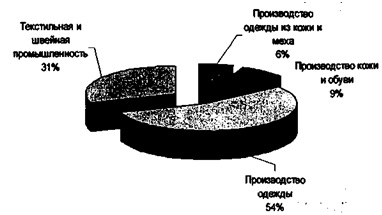 
      Рис. 1. Структура предприятий легкой промышленности по видам
      деятельности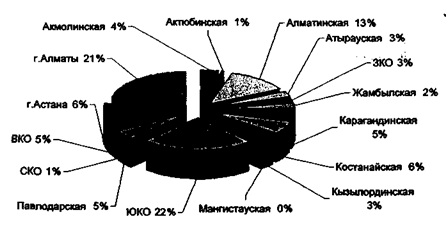 
                    Рис. 2. Предприятия легкой промышленности по областям.
      Диаграмма 1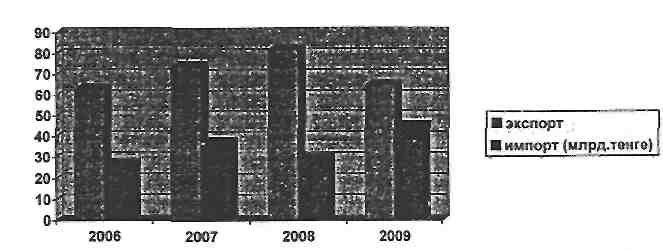 
        Рис. 3. Динамика экспорта и импорта продукции леткой промышленности
      С 2006 года наблюдается динамика роста экспорта продукции легкой промышленности. Если в 2006 году экспорт составлял 63 млрд. тенге, то в 2008 году он увеличился до 82 млрд. тенге. В 2009 году наблюдается падение показателя экспорта на 22 % по сравнению с предыдущим годом, что связанно с уменьшением спроса на данный вид товара вследствие мирового экономического кризиса, при этом до 90 % доли экспорта составляет сырье (хлопок сырец, шерсть, шкуры крупнорогатого скота и мелкорогатого скота) (рис. 3.).
      В показателе импорта наблюдается динамика, как роста, так и падения. Если в 2006 году импорт составлял 27 млрд. тенге, то в 2007 году импорт вырос до 37 млрд. тенге. Также если 2008 году импорт составил 29 млрд. тенге, то в 2009 году он вырос на 56 %, при этом увеличение связано с спросом более чем 50 % на такие товары как верхняя одежда, одежда и прочие готовые изделия (рис. 4.).
      Диаграмма 2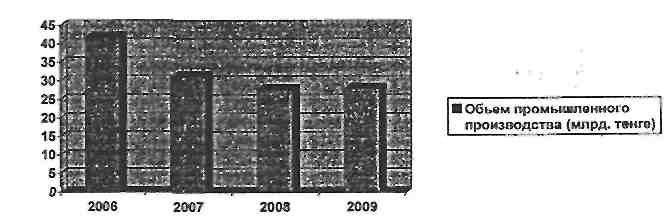 
      Рис. 4. Объем промышленного производства в легкой промышленности
      С 2007 года происходит падение объема промышленного производства. Если в 2007 году объем составлял 31,1 млрд. тенге, то в 2008 году наблюдается падение на 11 % и в 2009 году этот показатель уже составляет 27,9 млрд. тенге.  3.2. Использование инфокоммуникационных технологий
      Создание современного экономически успешного предприятия невозможно без использования глобального информационного пространства, доступа к мировым информационным ресурсам, эффективного информирования персонала, взаимодействия персонала на основе инфокоммуникационных технологий (далее - ИКТ). Рынок информации и знаний, как фактор превращения информации в товар широко используется, в том числе и в производстве.
      В настоящее время предприятия легкой промышленности применяют так называемое, "интеллектуальное" оборудование, которое, используя возможности технологических процессов, предоставляет полную информацию о проходящем производственном процессе.
      Также внедрена система автоматизированного проектирования одежды (далее - САПР одежды), позволяющая значительно сократить сроки разработки и внедрения новых моделей, повысить конкурентоспособность продукции.
      Стратегия развития IT-служб на предприятиях легкой промышленности подразумевает эффективное решение задач бизнеса по повышению уровня автоматизации существующих бизнес-процессов, повышению производительности, внедрению систем управления качеством и оптимизации планирования.
      В различных сегментах отрасли - от 34 % до 67 % руководителей IT-служб привлекаются в качестве экспертов для выработки рекомендаций, обоснований инвестиций и в 7 - 14 % случаев они участвуют в управлении предприятием.
      В то же время, значительна доля предприятий отрасли с низким статусом IТ-службы (от 22 % до 54 %, в зависимости от вида деятельности), при этом, только на 7 % предприятий статус IT - службы характеризуется ниже среднего.
      В целом представленные данные характеризуют уровень использования IT-служб на предприятиях отрасли, как недостаточно развитый.  3.3. Сильные и слабые стороны
      Для развития легкой промышленности Казахстан обладает достаточным потенциалом, в республике имеются благоприятные факторы и предпосылки.
      При этом анализ состояния отрасли позволил выявить ее сильные и слабые стороны, возможности и угрозы (таблица № 1). SWOT-анализ состояния легкой промышленности
                                                                Таблица № 1    3.4. Количественные и качественные характеристики
      Согласно государственному Классификатору видов экономической деятельности легкая промышленность Республики Казахстан представлена тремя видами экономической деятельности - производство текстильных изделий, производство одежды, производство кожаной и относящейся к ней продукции и 14 подвидами.
      В структуре выпускаемой продукции, наряду с производством тканей, одежды, обуви, трикотажных, чулочно-носочных и меховых изделий, головных уборов высок удельный вес производства хлопка волокна, вещевого имущества для силовых ведомств. Отрасль обеспечивает также потребности населения в изделиях медицинского назначения и хозяйствующих субъектов в специальной, рабочей одежде и обуви, средствах индивидуальной защиты. Среди особенностей отрасли можно выделить быструю и высокоэффективную отдачу вложенных средств, традиционное использование женского труда, высокую социальную значимость.  3.4.1. Текстильная промышленность делится на прядильное, ткацкое и отделочное производства.
      По состоянию на 1 января 2010 года в текстильной промышленности республики зарегистрировано 497 предприятий, из них активно действующие 155 предприятий, в том числе 12 крупных, 24 средних и 119 малых, на которых работает 7200 человек.
      Традиционно выращивание хлопка осуществляется в Южно-Казахстанской области (далее - ЮКО), в связи с чем, основные предприятия по переработке хлопка сконцентрированы именно здесь, кроме того, среди натуральных текстильных волокон, хлопок волокно составляет самую большую группу по объему производства в стране.
      На сегодняшний день к наиболее крупным предприятиям текстильной промышленности относятся такие, как корпорация "Textiles.kz" (АО "Ютекс"/ АО "Меланж"), товарищество с ограниченной ответственностью "South Textiline.kz" (ЮКО), которые перерабатывают 18,8 тыс. тонн хлопкового волокна в год.
      В компаниях используется новейшее оборудование известных фирм "Rieter", "Benninger", "LTG Air Engineering" (Швейцария); "Domier", "Thies Monforts" (Германия); "Savio" (Италия) с выпуском конкурентоспособной продукции, состоящей из 100 % хлопчатобумажной пряжи, суровые и готовые хлопчатобумажные ткани с использованием отечественного сырья. Объем производства текстильной продукции в Республике Казахстан
                                                             Таблица № 2   3.4.2. Швейная промышленность включает производство спецодежды, верхней одежды, нижнего белья, прочих видов одежды и аксессуаров, меховых изделий, пошив трикотажных изделий, а также чулочно-носочных изделий.
      По состоянию на 1 января 2010 года в швейной промышленности зарегистрировано 952 предприятия, из них активно действующих 329 предприятий, в том числе 4 крупных, 29 средних и 296 малых, на которых работает 5600 человек.
      В рамках государственной поддержки в 2005 году создана специальная экономическая зона "Оңтүстік" (далее - СЭЗ) в Южно-Казахстанской области с общей территорией около 200 гектар, основной целью которой является создание условий для развития текстильной и швейной промышленности, а также предпосылок для перехода к производству конкурентоспособных товаров с высокой добавленной стоимостью. Объем производства швейной продукции в Республике Казахстан
                                                                 Таблица № 3   3.4.3. Производство кожи, изделий из кожи и обуви включает производство товарной кожи, шубно-меховых изделий и обуви.
      По состоянию на 1 января 2010 года в производстве кожи, изделий из кожи и обуви зарегистрировано 142 предприятий, из них активно действующих 42 предприятий, в том числе 1 крупное, 7 средних и 34 малых на которых работает 900 человек.
      К наиболее крупным предприятиям по производству кожи, изделий из кожи и производству обуви относятся: ТОО "Семипалатинский кожевенно-меховой комбинат", ТОО "Тыныс-V" (ВКО), ТОО "Рудненский кожевенный завод" (Костанайская область), ТОО "Петропавловский кожевенный завод" (СКО), ТОО "ТаразКожОбувь" (Жамбылская область), ТОО "Гекко" (г. Алматы).  Объем производства кожи, изделий из кожи и обуви в
Республике Казахстан
                                                                Таблица № 4   3.5. Основные проблемы развития отрасли
      В отрасли легкой промышленности существует ряд нерешенных проблем, таких как:
      1) значительный износ основных фондов и низкий уровень конкурентоспособности продукции;
      2) низкая доля экспорта продукции с высокой добавленной стоимостью;
      3) незначительная доля потребления отечественной отраслевой продукции;
      4) недостаток квалифицированных кадровых ресурсов из-за непривлекательных условий труда.
      Значительный износ основных фондов и низкий уровень
      конкурентоспособности продукции
      Одной из главных проблем является значительный износ основных фондов (до 80 %) на предприятиях легкой промышленности. Отраслевые предприятия не имеют достаточных средств для обновления основных фондов и продолжают работать на устаревшем оборудовании производя неконкурентоспособную продукцию.
      В условиях экономического кризиса достаточно остро встал вопрос ликвидности, в том числе на предприятиях легкой промышленности. В результате чего банками второго уровня и институтами развития прекращено предоставление долгосрочного льготного кредитования. В сложившейся ситуации отраслевые предприятия решают вопрос текущей операционной деятельности.
      Незначительная доля экспорта продукции с высокой
      добавленной стоимостью
      Значительной долей казахстанского экспорта продукции легкой промышленности составляет необработанное сырье, либо продукты низких переделов, что пагубно влияет на развитие отрасли в целом, так как переработанное отечественное сырье возвращается в виде готовой продукции на внутренний рынок страны из-за границы. В значительной мере данную ситуацию вызвал мировой кризис, так как высокий уровень риска заставляет отечественных предпринимателей не подвергать собственное сырье переработке, а реализовывать его в необработанном виде.
      Низкая доля потребления отечественной отраслевой продукции
      Низкая конкурентоспособность продукции отечественной легкой промышленности и наличие большого количества импортной продукции из стран ближнего и дальнего зарубежья ставит отечественных товаропроизводителей в уязвимое положение. Импортируемая продукция, в основном из стран Юго-Восточной Азии и Китая, значительно ниже по цене и качеству, но при этом отвечает современным тенденциям моды и потому более конкурентоспособна.
      В сложившейся ситуации при осуществлении закупа государственные органы, национальные холдинги и компании ориентируются на цену в ущерб качеству.
      Недостаток квалифицированных кадровых ресурсов из-за
      непривлекательных условий труда
      Одной из потенциальных проблем будущего роста производства продукции легкой промышленности является дефицит квалифицированных кадров.
      Это вызвано как оттоком кадров из-за непривлекательных условий труда и невысокой заработной платы, так и естественным процессом старения - большинство работников пенсионного и предпенсионного возраста, при этом приток молодежи в отрасль пока остается незначительным из-за непривлекательных условий труда.
      В настоящее время в высших учебных заведениях страны обучается малое количество студентов по инженерно-техническому направлению в высших и средне-специальных учебных заведениях, к тому же отмечается слабая подготовка кадров, в связи с тем, что оборудование, на котором проходит процесс обучения студентов, технически устарело.  3.6. Обзор позитивного зарубежного опыта по решению проблем, который может быть адаптирован к условиям Республики Казахстан
      Основными поставщиками товаров легкой промышленности в Казахстан являются Китай, Турция, Россия, Кыргызстан, развитие отрасли в которых заслуживает внимания.
      Китай
      Китай демонстрирует определенную парадигму развития: заимствуй все лучшее в мире, учись и создавай свое.
      В Китае действует достаточно сложный импортный тариф, предусматривающий две шкалы импортных пошлин - минимальная, применяемая к товарам, ввозимым из стран, с которыми имеются торговые соглашения, предусматривающие взаимное предоставление режима наибольшего благоприятствования и общая к ввозимым товарам из стран, не имеющих подобных соглашений.
      Государством применяются определенные меры поддержки малого и среднего бизнеса (далее - МСБ), среди которых:
      прямая финансовая помощь, включая предоставление льготных кредитов, ссуд, целевых грантов;
      льготное налогообложение: в первый год работы предприятие освобождается от уплаты налогов полностью, во-второй и третий год - от налога на предпринимательскую деятельность и подоходного налога с сотрудников;
      государственное поощрение инноваций (внедрение новых технологий, опытного и серийного выпуска новой продукции), в том числе путем предоставления предприятиям прав на дополнительную отмену налогов;
      экспортная ориентация и поощрение развития внешнеэкономической деятельности, которая включает помощь в страховании, организации и участии в международных выставках, предоставление информации о рынке, содействие в поисках зарубежных партнеров;
      информационное обеспечение МСБ, включая предоставление комплексной информации, пропаганду достижений науки в сфере создания новых технологий и материалов, методик их использования и конкретных адресатов получения.
      В Китае развитие отрасли проводится успешно вследствие того, что во-первых, практикуется субсидирование экспорта, во-вторых, средняя зарплата в Китайской Народной Республике по отрасли порядка 120-140 долларов США, что значительно ниже, чем в нашей стране, в-третьих, китайцы практикуют нулевые ставки по кредитам на закупку оборудования, в четвертых, широко используется административная и таможенная поддержка в части ограничения импорта.
      Турция
      В Турции была разработана стратегия, основной целью которой явилось создание специальных экономических структур, ориентированных на экспорт которые бы функционировали в условиях свободного рынка и интегрировались с мировыми рынками товаров. Новая стратегия включала ряд стимулирующих мер с целью интенсификации экспорта, а также в отношении либерализации внешней торговли.
      Начиная со второй половины 1995 года Турция учредила государственную помощь экспортерам, но наибольшие изменения состоялись в 1996 году, когда страна стала членом Европейского союза (далее - ЕС), поскольку это заставило правительство привести свою политику в этой сфере в соответствие с нормами и принципами ЕС. Новый режим экспорта в частности предусматривает получение сырья и материалов по мировым ценам для изготовления экспортных товаров в Турции.
      В Турции используется также такая форма поддержки экспортеров, как возвращение налога на добавленную стоимость (далее - НДС). При этом НДС возвращается как непосредственному производителю, экспортирующему собственный товар, так и посредническим структурам, экспортирующим закупленный в стране товар. Как правило, возвращение НДС осуществляется на протяжении одного месяца, но для этого экспортер должен предоставить в один из уполномоченных Национальным банком коммерческих банков не только экспортную декларацию, но и решение независимого присяжного аудитора о достоверности, заявленной к возвращению суммы. Кроме прямого возвращения экспортерам НДС, в Турции существует также взаимозачет НДС, то есть, соответствующий перерасчет налоговым органам по этой статье с учетом задолженностей предприятия.
      Кроме этого, турецким компаниям оказывается значительная информационная поддержка через посольства в зарубежных странах, в частности через советника по экономическим вопросам, а также специально созданный в Турции государственный орган - Центр по развитию экспорта (IGEME). Значительную поддержку оказывают промышленные и торговые палаты, объединенные в Союз торговых и промышленных палат Турции, а также созданные государством 13 отраслевых Союзов экспортеров. Согласно турецкому законодательству, без членства в торговой палате, одной или нескольких таких Союзов (в зависимости от перечня экспортных товаров, которые желает поставлять компания) фирма не может осуществлять экспортные поставки.
      Турция вытесняется с рынка массовой продукции и сохраняет определенное влияние только в премиум-сегменте. Причина проста - зарплата в отрасли начала расти. Аналогичная ситуация может повториться и в Китае по мере роста уровня жизни.
      В настоящее время турецкая текстильная промышленность по оснащенности современным оборудованием занимает одно из лидирующих мест в мире. Кроме того, обеспечение отрасли качественным сырьем способствовало тому, что в последнее время текстильная продукция турецкого производства конкурентоспособна с продукцией традиционных мировых лидеров - Италии и Германии.
      В последние годы большинство крупных турецких фирм объединяется в холдинги, что выгодно экономически и стратегически. Как правило, в холдингах осуществляется замкнутый производственный цикл - от изготовления (переработки) волокон и нитей до производства готовых швейных изделий, что позволяет удерживать цены на конкурентном уровне.
      Следует отметить, что турецкие швейные компании работают с известными зарубежными фирмами также и по толлинговым схемам, в том числе на давальческом сырье (как некоторые российские предприятия).
      Россия
      В России отсутствует НДС и пошлины на ввозимое сырье, а также существуют дотации на модернизацию оборудования предприятий и новые технологии, которые составляют не менее 100 млн. рублей субсидий для организаций легкой и текстильной промышленности. Правительством Российской Федерации (далее - РФ) утверждены Правила предоставления субсидий в 2008 - 2010 годы, ежеквартально в размере 1/2 ставки рефинансирования Центрального банка РФ (далее - ЦБ РФ), действующей на дату получения кредита.
      На протяжении последних трех лет активно проводится защита рынка путем введения акцизных пошлин.
      В федеральном бюджете предусмотрены средства для предприятий текстильной промышленности на закуп сырья и вспомогательных материалов под 1/3 ставки рефинансирования ЦБ РФ.
      Определенные меры защиты предпринимаются по защите внутреннего рынка, к ним можно отнести принятое постановление Правительства РФ от 28 декабря 2004 года № 863, установившее жесткие правила провоза товаров через таможенную границу путем повышения ставок импортных пошлин при ввозе на территорию РФ на условиях карго-перевозок.
      Также одним из основных направлений развития легкой промышленности в РФ является кожевенно-обувная отрасль, в которой проводится достаточно гибкая тарифная политика.
      Правительство РФ включило кожевенно-обувную отрасль в перечень отраслей, предприятия которых имеют статус добросовестных экспортеров с упрощенным порядком возврата НДС при экспорте продукции, кроме того, распоряжением Правительства РФ № 999 Р кожа (код Товарной номенклатуры внешнеэкономической деятельности - 4107) включена в перечень, позволяющий получить государственную гарантию под зарубежные кредиты.
      В 2009 году принята Стратегия развития легкой промышленности России на период до 2020 года, утвержденная приказом Министерства промышленности и торговли РФ от 24 сентября 2009 года № 853, предусматривающая определенные меры, направленные на реализацию данной стратегии:
      повышение конкурентных преимуществ легкой промышленности (спроса и покупательских предпочтений, техническое регулирование);
      техническое перевооружение и модернизация производства, институциональные преобразования;
      развитие инновационной деятельности легкой промышленности;
      защита внутреннего рынка и российского производителя от незаконного теневого оборота товаров, формирование цивилизованного рынка потребительских товаров, создание справедливых условий для конкуренции российской и импортной продукции;
      совершенствование системы обеспечения легкой промышленности сырьевыми ресурсами;
      развитие трудовых ресурсов, сохранение имеющихся кадров, привлечение молодых специалистов и рабочих.
      Кроме того, в рамках принятой Стратегии разработаны Правила предоставления субсидий из федерального бюджета организациям, реализующим пилотные проекты в 2011 - 2013 годах, предусматривающие следующие меры:
      предоставление субсидий на приобретение оборудования и реализацию проектов на основе развития частно-государственного партнерства;
      возмещение не более 90 процентов произведенных затрат на организацию работ по продвижению товаров на рынок (участие в отечественных и зарубежных выставках, ярмарках, расходы на аренду оборудованных выставочных площадей без учета налога на добавленную стоимость).
      Кыргызстан
      Легкая промышленность находится на втором месте в Киргизии по численности промышленно-производственного персонала, а по валовой продукции - на первом месте.
      Толчком для развития отрасли стало принятое в 2000 году двухсторонне соглашение по поставкам продукции из Кыргызстана в Россию не челночным способом, а большими консолидированными поставками.
      Кроме того, успешно реализуется совместный проект с Германским обществом технического содействия в рамках проекта "Содействие частной экономике", при поддержке которого в городе Бишкек был открыт учебный центр по подготовке специалистов необходимых для данной отрасли, а также организованы курсы по повышению квалификации.
      В целях развития отрасли и достижения, поставленных в Программе целей и задач наиболее перспективными для применения в казахстанской экономике являются следующие меры поддержки:
      прямая финансовая помощь, включая предоставление льготных кредитов, ссуд, целевых грантов;
      государственное поощрение инноваций (внедрение новых технологий, опытного и серийного выпуска новой продукции);
      экспортная ориентация и поощрение развития внешнеэкономической деятельности, которая включает помощь в страховании, организации и участии в международных выставках, предоставление информации о рынке;
      информационное обеспечение МСБ, включая предоставление комплексной информации, пропаганду достижений науки в сфере создания новых технологий и материалов, методик их использования и конкретных адресатов получения;
      нулевые ставки по кредитам на закупку оборудования;
      организация работы с известными зарубежными фирмами по толлинговым схемам;
      субсидирование закупа сырья и вспомогательных материалов для предприятий легкой промышленности;
      предприятиям экспортерам возврат НДС при экспорте продукции в соответствии с Налоговым кодексом Республики Казахстан.
      Вместе с этим, так как основной задачей Программы является насыщение внутреннего рынка качественной продукцией с высокой добавленной стоимостью и перспективой выхода ее на внешние рынки, Казахстану необходимо создавать предприятия с современными технологиями на всех этапах производства. Показателен пример Турции, где в 90-х годах была проведена техническая модернизация легкой промышленности с выделением финансовых субсидий со стороны государства, в результате чего текстильный сектор начал производить продукцию, отвечающую европейским стандартам качества. 4. Цель Программы, задачи, целевые индикаторы и показатели
результатов реализации Программы
      Сноска. Раздел 4 с изменениями, внесенным постановлением Правительства РК от 29.11.2013 № 1285.  4.1. Цель
      Обеспечение диверсификации и повышение конкурентоспособности легкой промышленности в долгосрочном периоде с усилением ее социальной эффективности.  4.2. Основная задача
      Удовлетворение потребности внутреннего рынка в продукции легкой промышленности за счет переработки сырья, производства продукции с высокой добавленной стоимостью и перспективой ее выхода на внешние рынки, а также снижение социальной напряженности путем обеспечения занятости трудоспособного населения.  4.3. Целевые индикаторы
      Программа предусматривает следующие индикаторы, представленные в приложении 2 к настоящей Программе:
      увеличение валовой добавленной стоимости в легкой промышленности в 2014 году не менее чем на 9 % в реальном выражении к уровню 2008 года;
      увеличение экспорта готовой продукции в 2,5 раза к уровню 2008 года;
      увеличение производительности труда в легкой промышленности в 
      1,5 раза в реальном выражении к уровню 2008 года. 4.4. Ожидаемые результаты от реализации Программы
      В соответствии с запланированными целевыми индикаторами Программы возрастут объемы производства легкой промышленности, и увеличится количество занятых в отрасли (таблица № 5).
                                                                Таблица № 5
      В результате предпринятых мер, улучшится сырьевая база швейной отрасли за счет производства в стране тканей, пряжи, нитей.
      Увеличится производство швейных изделий, имеющих зарегистрированные отечественные марки.
      За счет расширения производственных мощностей и организации торговых сетей с использованием франчайзинга увеличится экспорт.
      Сократится количество документов и времени на их оформление при экспорте товаров, простой транспорта, что обеспечит ускорение оборачиваемости денежных средств.
      Гармонизация систем сертификации и взаимное признание сертификатов соответствия продукции в странах Таможенного союза позволит сократить время и затраты на обслуживание поставок.
      Формирование Единого Реестра отечественных производителей обеспечит прозрачность процедуры и оптимизацию государственных закупок с учетом производственной базы и номенклатуры производимой продукции.
      Вместе с этим увеличится поступление средств в государственный бюджет за счет сокращения теневого производства швейных изделий. 4.4.1. Материальные и нематериальные изменения,
которые могут быть достигнуты в результате реализации Программы
в целом и поэтапно
      В результате реализации Программы планируется увеличение выпуска продукции по следующим наименованиям:
                                                                Таблица № 6 Ответственные государственные и иные органы
      Сноска. Подраздел в редакции постановления Правительства РК от 29.11.2013 № 1285.
       Для реализации Программы необходимо содействие следующих государственных органов и организаций: министерств индустрии и новых технологий, финансов, экономики и бюджетного планирования, регионального развития, сельского хозяйства, образования и науки, труда и социальной защиты населения, обороны, внутренних дел, по чрезвычайным ситуациям, Республиканской гвардии, Комитета национальной безопасности, акиматов областей, городов Астаны и Алматы, акционерных обществ "Фонд национального благосостояния "Самрук-Казына", "Банк Развития Казахстана", "Казахстанский институт развития индустрии", "Национальное Агентство по экспорту и инвестициям "KAZNEX INVEST", "Национальное агентство по развитию местного содержания "NadLoC", Национальной палаты предпринимателей Республики Казахстан, Ассоциации предприятий легкой промышленности Казахстана, Ассоциации переработчиков кожевенного сырья и меха Казахстана. 5. Этапы реализации Программы
      В предстоящий период основные направления развития отрасли связаны с созданием стимулов для модернизации и диверсификации производств по переработке местного сырья (хлопок, шерсть, кожа) в текстильной, швейной, кожевенной и обувной промышленности. Данные по ресурсам и использованию отдельных видов продукции легкой промышленности приведены в приложении 1 к настоящей Программе.  5.1. Основные направления работы по реализации Программы
      Среди основных направлений работы по развитию легкой промышленности Казахстана, необходимо выделить следующие:
      модернизация производств с использованием современных технологий;
      реализация системных мер экономической политики;
      обеспечение отрасли квалифицированными кадровыми ресурсами;
      проектные меры реализации Программы.  5.2. Перечни механизмов и инструментов
      Сноска. Подраздел 5.2 с изменением, внесенным постановлением Правительства РК от 29.11.2013 № 1285.
       Направление 1. Модернизация производств с использованием современных технологий
      модернизация предприятий легкой промышленности в рамках бюджетной программы "Дорожная карта бизнеса 2020";
      повышение производительности, путем внедрения инновационных технологий в рамках направления "Производительность 2020".
      Направление 2. Реализация системных мер экономической политики
      разработка механизма заключения среднесрочных контрактов при осуществлении закупок национальными компаниями, с отечественными предприятиями, локализация производства которых составляет 30 % от стоимости конечной цены продукции легкой промышленности;
      гармонизация и признание внутренних сертификатов соответствия странами-членами Таможенного Союза;
      продвижение и поддержка экспорта продукции легкой промышленности;
      совершенствование мер технического регулирования.
      Направление 3. Обеспечение отрасли квалифицированными кадровыми ресурсами
      создание отраслевого совета по развитию технического и профессионального образования и подготовке кадров, а также для проведения мониторинга и научно обоснованного прогнозирования потребностей в квалифицированных кадрах в сфере легкой промышленности;
      строительство межрегионального центра по подготовке и переподготовке кадров для обрабатывающей отрасли на 700 мест в г. Шымкент;
      размещение местными исполнительными органами государственного образовательного заказа на подготовку специалистов. Данные по потребности в кадрах для реализации инвестиционных проектов приведены в приложении 3 к настоящей Программе.
      Направление 4. Проектные меры реализации Программы
      В целях осуществления поставленных перед отраслью задач в рамках ГПФИИР будут реализованы следующие инвестиционные проекты:
      проработанные:
      в Восточно-Казахстанской области:
      ТОО "Семипалатинский кожевенно-меховой комбинат" - реконструкция и модернизация кожевенного производства, что обеспечит 404 человек рабочими местами;
      в Южно-Казахстанской области:
      АО "Ютекс-KZ" - организация современного текстильного производства на территории СЭЗ "Оңтүстік", что обеспечит 1041 человек рабочими местами;
      ТОО "Хлопкопром - Целлюлоза" - выпуск гигроскопической ваты и целлюлозы, что обеспечит 237 человек рабочими местами;
      ТОО "Оху Textile" - организация современного производства по выпуску гребенной и кардной хлопчатобумажной пряжи, что обеспечит 260 человек рабочими местами.
      "нишевые" проекты:
      производство геотекстиля для использования в строительстве дорог, мостов, жилья;
      производство полуфабриката, используемого в качестве сырья для кожевенно-меховых предприятий.  5.3. Система обратной связи с представителями бизнеса
      Эффект от предлагаемых государственных мер по поддержке легкой промышленности в рамках индустриально-инновационного развития возможен при активной позиции и большой степени заинтересованности представителей бизнеса в реализации данной Программы.
      В связи с чем, Министерством индустрии и новых технологий Республики Казахстан будут предприниматься меры по обеспечению обратной связи с представителями бизнеса для учета мнения предпринимателей по принимаемым государством мерам, их эффективности, адекватности потребностям представителей легкой промышленности, а также для принятия своевременных корректирующих действий по проблемам, возникающим в ходе реализации Программы.
      Для обеспечения обратной связи с представителями бизнеса будут предприниматься следующие меры:
      информационная поддержка по обращениям всех заинтересованных сторон поступивших на сайт Министерства;
      на постоянной основе будут проводиться конференции, встречи и заседания отраслевых рабочих групп, связанных с изучением проблем и перспектив развития отрасли и выработкой по ним решений;
      сотрудниками Министерства будут поддерживаться прямые, телефонные и посредством электронной почты контакты с потенциальными и действующими участниками Программы;
      на регулярной основе будут проводиться телевизионные программы, посвященные проблемам и перспективам развития отрасли, при участии представителей бизнеса и власти;
      представители бизнеса смогут направлять на обычную почту Министерства письма с имеющимися проблемами, предложениями и видениями перспектив развития отрасли, а также информацию по предлагаемым проектам организации новых производств, внедрению новых технологий. 6. Необходимые ресурсы и источники финансирования
      На реализацию Программы будут направлены средства Институтов развития, а также частные внутренние и зарубежные инвестиции.
      Кроме того, в рамках предусмотренных средств республиканского и местных бюджетов предполагается осуществление финансирования отрасли в части развития предпринимательства, обеспечения квалифицированными кадровыми ресурсами, содействия реализации продукции легкой промышленности, а также вопросы технического регулирования согласно Плану мероприятий по реализации Программы. 7. План мероприятий по реализации Программы по развитию
легкой промышленности в Республике Казахстан
на 2010 - 2014 годы
      Сноска. Раздел 7 в редакции постановления Правительства РК от 29.11.2013 № 1285.


      Примечание: расшифровка аббревиатур: Ресурсы и использование отдельных видов продукции
легкой промышленности  Целевые индикаторы
      Сноска. Приложение 2 в редакции постановления Правительства РК от 27.02.2015 № 100. Потребность в кадрах для реализации инвестиционных
проектов на период 2010 - 2014 годы
                                                                  человек
      Примечание: расшифровка аббревиатур:
      МИО - местные исполнительные органы
      в/о - высшее образование
      ТиПО - техническое и профессиональное образование
					© 2012. РГП на ПХВ «Институт законодательства и правовой информации Республики Казахстан» Министерства юстиции Республики Казахстан
				
Премьер-Министр
Республики Казахстан
К. МасимовУтверждена
постановлением Правительства
Республики Казахстан
от 30 сентября 2010 года № 1003
       Сильные стороны:
• наличие сырьевых ресурсов
• близость к крупнейшим рынкам
(Россия, Китай, Индия)
• растущий спрос на внутреннем и
мировом рынках
• наличие транспортной и
энергетической инфраструктуры
• наличие производственного
потенциала
• сравнительно дешевая рабочая
сила (на юге страны)
        Слабые стороны:
• низкое качество шерстяного и
кожевенного сырья
• низкий уровень
конкурентоспособности продукции
• отсутствие капиталовложений в
отрасль
• высокая доля экспорта товаров с
низкой добавленной стоимостью
• практически полное отсутствие
отечественных брендов
• недостаток квалифицированных
кадров
• значительный износ основных
фондов
          Возможности:
• расширение рынка за счет
вступления в таможенный союз
ЕврАзЭС
• развитие производств по
переработке сырья (хлопок,
шерсть, кожа)
• развитие толлинга, производства
на давальческом сырье
• трансферт технологий путем
организации производства с
использованием опыта
технологических лидеров
            Риски:
• уровень производства
отечественной продукции ниже
порогового уровня экономической
безопасности
• недостаточное привлечение
инвестиций в отрасль
• усиление экспансии
контрабандной и контрафактной
продукции
• высокая конкуренция со стороны
мировых лидеров
Наименование продукции
2006 г.
2007 г.
2008 г.
2009 г.
1
2
3
4
5
Производство текстильных изделий
39,6
28,5
24,7
13,5
Пряжа шерстяная кардо- и
гребнечесанная, не расфасованная для
розничной продажи, тонн
195,0
148,0
79,0
134,0
Пряжа хлопчатобумажная из волокон
гребнечесанных и негребнечесанных, не
расфасованная для розничной продажи,
тонн
13391,0
11578,0
12661,0
8679,0
Ткани, тыс.кв.м.
56459,6
43325,3
43479,6
35490,9
в том числе:
ткани хлопчатобумажные, тыс.кв.м.
47639,0
424233
42013,9
35335,4
ткани из нитей синтетических и
искусственных комплексных, тыс.кв.м.
8705,9
32,2
57,0
-
ткани из шерсти кардочесанной,
тыс.кв.м.
110,1
74,5
75,7
155,5
ткани ворсовые, махровые и ткани
специальные прочие, тыс.кв.м.
4,6
365,0
994,0
-
Изделия текстильные готовые, прочие,
тыс. шт.
44761,8
84580,5
69871,1
79591,4
Белье постельное, тыс.шт.
1608,8
1177,7
1251,5
1454,2
Ковры и изделия ковровые, тыс.кв.м.
101,5
36,1
2,0
2,0
Материалы нетканые и изделия из
материалов нетканых, тыс.кв.м.
1484,3
1237,8
1291,1
1178,1
Наименование продукции
2006 г.
2007 г.
2008 г.
2009 г.
1
2
3
4
5
Производство одежды, млрд. тенге
-
-
9,6
11,7
Чулки и гольфы женские трикотажные
машинного или ручного вязания
линейной плотности нити менее 6,7
текс, тыс. пар
17,8
10,0
12,6
5,6
Носки трикотажные машинного или
ручного вязания, тыс.пар
2348,7
1911,1
1846,5
1233,5
Свитера, джемперы, пуловеры,
кардиганы, жилеты и изделия
аналогичные трикотажные машинного или
ручного вязания, шт.
146293,0
206662,0
222715,0
98409,0
Одежда верхняя трикотажная машинного
или ручного вязания, штук
27182,0
17385,0
17841,0
32538,0
Одежда верхняя прочая, кроме
трикотажной, мужская и для мальчиков,
шт.
155658,0
166606,0
179846,0
158123,0
Одежда верхняя прочая, кроме
трикотажной, женская и для девочек,
шт.
371647,0
150481,0
159885,0
161460,0
Белье нижнее трикотажное машинного
или ручного вязания, тыс. шт.
39,9
49,2
55,4
99,1
Одежда для грудных детей, одежда
прогулочная и прочая, аксессуары и
детали одежды, трикотажные, машинного
или ручного вязания, тыс. тенге
42197,0
27530,0
37146,0
47338,0
Костюмы спортивные, лыжные и
купальные и одежда прочая,
трикотажные, тыс. шт.
80,4
78,7
1,4
93,2
Одежда для грудных детей, одежда
прочая и аксессуары одежды прочие,
кроме трикотажных, тыс. тенге
1994161,0
1924546,0
1921585,0
2295128,0
Наименование продукции
2006 г.
2007 г.
2008 г.
2009 г.
1
2
3
4
5
Производство кожаной и относящейся к
ней продукции, млрд. тенге
2,1
2,6
3,0
2,8
Шкуры меховые, дубленные или
выделанные, тыс. кв. дц
1528,9
2420,7
2404,0
1761,6
Кожа из шкур скота крупного рогатого
или шкур животных семейства лошадиных
без волосяного покрова, тыс. кв. дц
115401,2
202728,3
286731,1
244976,0
Кожа из шкур овечьих, козьих или
свиных без волосяного покрова, тыс.
кв. дц
1079,4
295,6
754,3
249,0
Изделия шорно-седельные; чемоданы,
саквояжи, сумки, портфели и изделия
аналогичные; изделия кожаные прочие,
тыс. тенге
9358
10065
9146
15184
Обувь, кроме спортивной, защитной и
ортопедической, тыс. пар
780,7
1107,5
1213,1
719,2
в том числе:
обувь с подошвой и верхом из резины
или материалов полимерных, кроме
обуви водонепроницаемой, тыс. пар
460,4
590,9
676,7
91,6
обувь с верхом из кожи, кроме
спортивной обуви, обуви с подноском
защитным металлическим и обуви
специальной разной, тыс. пар
314,4
508,4
531,7
622,8
Наименование
показателя
ед.
изм.
2008
2009
2010
2011
2012
2013
2014
Наименование
показателя
ед.
изм.
факт
факт
план
план
план
план
план
Количество
занятых в отрасли
чел.
15932
13700
13800
13985
14270
14555
15140
Объем
производства
текстильных
изделий
млрд.
тенге
24,7
13,5
11,6
13,7
13,8
14,0
14,4
20,0
Объем
производства
одежды
млрд.
тенге
24,7
13,5
11,6
11,8
12,2
12,6
13,2
20,2
Объем
производства
кожаной и
относящейся к ней
продукции
млрд.
тенге
3,0
2,8
2,8
2,9
3,0
3,1
3,1
Наименование продукции
ед.
изм.
года
года
года
года
года
года
года
Наименование продукции
ед.
изм.
2008 г.
(фак-
т)
2009 г.
(факт)
2010 г.
(про-
гноз)
2011 г.
(про-
гноз)
2012 г.
(про-
гноз)
2013 г.
(про-
гноз)
2014 г.
(про-
гноз)
1
2
3
4
5
6
7
8
9
Пряжа шерстяная кардо и
гребнечесанная, не
расфасованная для
розничной продажи
тонн
79,0
134,0
136,0
138,0
140,0
143,0
145,0
Ткани из шерсти
кардочесанной или
гребнечесанной или из
волоса животных грубого
или волоса конского
тыс.
кв.
м.
75,7
155,5
156,0
158,1
161,2
163,5
165,0
Пряжа хлопчатобумажная
из волокон
гребнечесанных, не
расфасованная или
расфасованная для
розничной продажи
тыс.
тонн
12,6
8,7
8,9
9,1
9,3
9,9
12,7
Ткани хлопчатобумажные
млн.
кв.м
42,0
35,3
35,9
36,7
38,5
40,0
42,6
Ковры и изделия ковровые
тыс.
кв.м
2,0
2,0
2,0
2,1
2,1
2,2
2,4
Обувь с верхом из кожи,
кроме спортивной обуви,
обуви с подноском
защитным металлическим
и обуви специальной
разной
тыс.
пар
531,7
622,8
625,0
630,0
640,0
655,0
688,2
Одежда верхняя
трикотажная машинного
или ручного вязания
тыс.
штук
17,8
32,5
33,0
33,5
34,1
34,7
35,5
Свитера, джемперы,
пуловеры, кардиганы,
жилеты и изделия
аналогичные трикотажные
машинного или ручного
вязания
тыс.
штук
222,7
98,4
101,0
103,0
105,0
107,0
110,5
Чулки и гольфы женские
трикотажные, машинного
и ручного вязания,
линейной плотности
одиночной нити
тыс.
пар
12,6
5,6
5,9
6,2
6,7
7,3
7,9
Изделия текстильные
готовые, кроме одежды
млн.
штук
2,1
2,5
2,5
2,6
2,7
2,8
2,9
Швейные изделия
тыс.
штук
327,2
348,1
349,0
351,0
353,0
356,0
360,3
 № п/ п
Мероприятие
Форма завершения
Ответственные за исполнение
Сроки исполнения
Предполагаемые расходы (млн. тенге)
Предполагаемые расходы (млн. тенге)
Предполагаемые расходы (млн. тенге)
Предполагаемые расходы (млн. тенге)
Предполагаемые расходы (млн. тенге)
Предполагаемые расходы (млн. тенге)
Источники финансирования
 № п/ п
Мероприятие
Форма завершения
Ответственные за исполнение
Сроки исполнения
2010 г.
2011 г.
2012 г.
2013
г.
2014
г.
Всего
Источники финансирования
1
2
3
4
5
6
7
8
9
10
11
12
1. Модернизация производств с использованием инфокоммуникационных технологий
1. Модернизация производств с использованием инфокоммуникационных технологий
1. Модернизация производств с использованием инфокоммуникационных технологий
1. Модернизация производств с использованием инфокоммуникационных технологий
1. Модернизация производств с использованием инфокоммуникационных технологий
1. Модернизация производств с использованием инфокоммуникационных технологий
1. Модернизация производств с использованием инфокоммуникационных технологий
1. Модернизация производств с использованием инфокоммуникационных технологий
1. Модернизация производств с использованием инфокоммуникационных технологий
1. Модернизация производств с использованием инфокоммуникационных технологий
1. Модернизация производств с использованием инфокоммуникационных технологий
1. Модернизация производств с использованием инфокоммуникационных технологий
1
Поддержка предприятий легкой промышленности в рамках программы "Дорожная карта бизнеса 2020" 
Информация в МИНТ
МРР, акиматы областей и г.г. Астаны, Алматы, АО "НУХ "Байтерек" (по согласованию) 
2010 -2014 г.г.
В рамках утвержденных сумм в республиканском бюджете на соответствующие годы по бюджетной программе 013 "Целевые текущие трансферты областным бюджетам городов Астаны и Алматы на поддержку частного предпринимательства в рамках "Дорожной карты бизнеса 2020" 
2
Повышение производительности путем внедрения инновационных технологий в рамках направления "Производительность 2020"
Информация в  МИНТ
Акиматы областей и г.г. Астаны, Алматы, КИРИ (по согласованию), БРК (по согласованию)
2010 -2014 г.г.
В рамках утвержденных сумм в республиканском бюджете на соответствующие годы по бюджетной программе 011 "Поддержка, создание новых, модернизация и оздоровление действующих производств в рамках направления "Производительность 2020" 
2. Реализация системных мер экономической политики
2. Реализация системных мер экономической политики
2. Реализация системных мер экономической политики
2. Реализация системных мер экономической политики
2. Реализация системных мер экономической политики
2. Реализация системных мер экономической политики
2. Реализация системных мер экономической политики
2. Реализация системных мер экономической политики
2. Реализация системных мер экономической политики
2. Реализация системных мер экономической политики
2. Реализация системных мер экономической политики
2. Реализация системных мер экономической политики
3
Оказание консультационных услуг предприятиям легкой промышленности
Размещение информации на сайте МИНТ
МИНТ
2010 -2014г.г.
Не предполагается
4
Подготовить предложения по беспошлинному импорту высокотехнологичного оборудования для легкой промышленности, комплектующих и запасных частей к нему, не производимых на территории Республики Казахстан
Информация в МИНТ
МЭБП (созыв), МИНТ, АПЛП (по согласованию), АПКСМ (по согласованию)
2014 г. IV квартал
Не предполагается
5
Подготовить предложения по беспошлинному импорту ресурсов (фурнитуры, химических продуктов) для производства продукции легкой промышленности не производящейся в Казахстане
Информация в МИНТ 
МЭБП (созыв), МИНТ, АПЛП (по согласованию), АПКСМ (по согласованию) 
2014 г. IV квартал
Не предполагается
6
Регистрация продукции легкой промышленности за рубежом
Информация в МИНТ 
KAZNEX (по согласованию), АПЛП (по согласованию) 
2010 - 2013 г.г.
В рамках утвержденных сумм в республиканском бюджете на соответствующие годы по бюджетной программе 022 "Содействие продвижению экспорта казахстанских товаров на внешние рынки"
7
Сертификация продукции легкой промышленности за рубежом
Информация в МИНТ 
KAZNEX (по согласованию), АПЛП (по согласованию) 
2010 - 2013 г.г.
В рамках утвержденных сумм в республиканском бюджете на соответствующие годы по бюджетной программе 022 "Содействие продвижению экспорта казахстанских товаров на внешние рынки"
8
Участие отечественных предприятий легкой промышленности в международных специализированных выставках (аренда площади, регистрационный взнос)
Информация в МИНТ 
KAZNEX
(по согласованию), АПЛП (по согласованию), АПКСМ (по согласованию)
2010-2014 г.г.
В рамках утвержденных сумм в республиканском бюджете на соответствующие годы по бюджетной программе 022 "Содействие продвижению экспорта казахстанских товаров на внешние рынки"
9
Продвижение товаров легкой промышленности за рубежом (брендинг, реклама товара)
Информация в МИНТ 
KAZNEX (по согласованию), АПЛП (по согласованию), АПКСМ (по согласованию) 
2010-
2014
г.г.
В рамках утвержденных сумм в республиканском бюджете на соответствующие годы по бюджетной программе 022 "Содействие продвижению экспорта казахстанских товаров на внешние рынки"
10
Разработка и
принятие стандартов, отвечающих требованиям технического регламента и/или соответствующих международным стандартам
Приказ
Комитета
по техническому регулированию и метрологии МИНТ
МИНТ, АПЛП (по согласованию), АПКСМ (по согласованию)
2011-2014 г.г.
В рамках утвержденных сумм в республиканском бюджете на соответствующие годы по бюджетной программе 013 "Услуги в сфере технического регулирования и метрологии"
11
Проведение переговоров заинтересованных сторон о признании внутренних сертификатов странами Таможенного Союза
Информация в МИНТ
МЭБП, МИНТ, АПЛП (по согласованию)
2012 г.
Не предполагается
12
Подготовка предложений по разработке механизма среднесрочных закупок между предприятиями легкой промышленности, национальными компаниями и систем о образующими предприятиями
Информация в МИНТ
Самрук-Казына (по согласованию), АПЛП, (по согласованию)
2014 г. IV квартал
Не предполагается
13
Проработать вопрос по интеграции реестров отечественных товаропроизводителей (Автоматизированная интегрированная информационная система "Электронные государственные закупки", Информационная система Интернет-портал "Казахстанское содержание", Реестр отечественных товаропроизводителей группы АО "ФНБ "Самрук-Казына") 
Предложения в МИНТ
МИНТ, МФ, Самрук-Казына (по согласованию), NadLoC (по согласованию) 
2014 г. I квартал
-
-
-
-
-
-
Не предполагается
14
Заключить договора в рамках государственного оборонного заказа на приобретение военной и специальной формы одежды, знаков различия и средств индивидуальной защиты для военнослужащих Вооруженных Сил, других войск и воинских формирований и сотрудников специальных государственных органов
Информация в МИНТ
МО, МВД, МЧС, РГ (по согласованию), КНБ, АПЛП (по согласованию)
2014 г. II квартал
-
-
-
-
-
-
Не предполагается
15
Рассмотреть вопрос по ограничению экспорта тонкой шерсти 
Предложения в МИНТ
МСХ, МЭБП, АПЛП (по согласованию)
2014 г. II квартал
-
-
-
-
-
-
Не предполагается
16
Проработать вопрос совершенствования механизма государственного регулирования экспорта хлопковолокна, исходя из потребности отечественных переработчиков
Предложения в МИНТ 
МСХ, МЭБП, МФ, Акимат ЮКО, АПЛП (по согласованию) 
2014 г. II квартал
-
-
-
-
-
-
Не предполагается
17
Проработать вопрос субсидирования затрат предприятий легкой промышленности на закуп сырья – шкуры, мытую шерсть, хлопок-волокно отечественного производства
Предложения в МИНТ
МЭБП, МСХ, МФ, МРР, акиматы областей и г.г. Астаны, Алматы, АПЛП (по согласованию)
2014 г. I квартал
-
-
-
-
-
-
Не предполагается
3. Обеспечение отрасли квалифицированными кадровыми ресурсами
3. Обеспечение отрасли квалифицированными кадровыми ресурсами
3. Обеспечение отрасли квалифицированными кадровыми ресурсами
3. Обеспечение отрасли квалифицированными кадровыми ресурсами
3. Обеспечение отрасли квалифицированными кадровыми ресурсами
3. Обеспечение отрасли квалифицированными кадровыми ресурсами
3. Обеспечение отрасли квалифицированными кадровыми ресурсами
3. Обеспечение отрасли квалифицированными кадровыми ресурсами
3. Обеспечение отрасли квалифицированными кадровыми ресурсами
3. Обеспечение отрасли квалифицированными кадровыми ресурсами
3. Обеспечение отрасли квалифицированными кадровыми ресурсами
3. Обеспечение отрасли квалифицированными кадровыми ресурсами
18
Размещение областными местными исполнительными органами государственного образовательного заказа на подготовку специалистов с техническим и профессиональным, послесредним образованием
Информация в МИНТ
Акиматы ВКО, ЮКО, Жамбылской, Алматинской областей
2010 -2014 г.г.
425,8
499,4
540,3
586,0
624,8
2676,4
МБ в рамках бюджетной программы 024 "Подготовка специалистов в организациях технического и профессионального образования"
19
Организация разработки профессиональных стандартов по приоритетным специальностям легкой промышленности
Приказ МИНТ
МИНТ, МТСЗН, МОН, АПЛП (по согласованию) 
2012- 2013 г.г.
2013-2014 г.г.
5,25
6,3
6,0
2,6
В рамках финансирования, выделяемого Всемирным Банком
В рамках утвержденных сумм в республиканском бюджете на соответствующие годы по бюджетной программе 146 "Обеспечение разработки профессиональных стандартов"
20
Содействие внедрению независимой системы сертификации квалификаций выпускников технического и профессионального образования по специальностям легкой промышленности
Информация в МИНТ
МОН, акиматы областей и г.г. Астаны, Алматы, АПЛП (по согласованию) 
2011- 2014 г.г.
Не предполагается
21
Создание отраслевого совета по развитию технического и профессионального образования и подготовке кадров в сфере легкой промышленности
Информация в МОН
МИНТ, МОН, акиматы областей и г.г. Астаны, Алматы, АПЛП (по согласованию)
2012 г.
Не предполагается
22
Совершенствование государственных общеобязательных стандартов по специальностям технического и профессионального образования в сфере легкой промышленности
Информация в МИНТ
МОН, АПЛП (по согласованию)
2011 - 2012 г.г.
В рамках утвержденных сумм в республиканском бюджете на соответствующие годы по бюджетной программе 025 "Методологическое обеспечение системы образования и анализ качества образовательных услуг"
4. Проектные меры реализации отраслевой программы
4. Проектные меры реализации отраслевой программы
4. Проектные меры реализации отраслевой программы
4. Проектные меры реализации отраслевой программы
4. Проектные меры реализации отраслевой программы
4. Проектные меры реализации отраслевой программы
4. Проектные меры реализации отраслевой программы
4. Проектные меры реализации отраслевой программы
4. Проектные меры реализации отраслевой программы
4. Проектные меры реализации отраслевой программы
4. Проектные меры реализации отраслевой программы
4. Проектные меры реализации отраслевой программы
23
Реализация инвестиционного проекта "Реконструкция и модернизация кожевенного производства"
Информация в МИНТ
Акимат ВКО, ТОО "Семипалатинский кожевенно-меховой комбинат" (по согласованию)
2011 г.
3757
Заемные средства – заемщик - БРК 
24
Реализация инвестиционного проекта "Организация современного текстильного производства"
Информация в МИНТ
Акимат ЮКО, АО "Ютекс-KZ" (по согласованию)
2014 г.
11172,4
Заемные средства – заемщик - БРК 
25
Реализация инвестиционного проекта "Выпуск гигроскопической ваты и целлюлозы"
Информация в МИНТ
Акимат ЮКО, ТОО "ХлопкопромЦеллюлоза"
(по согласованию)
2010 г.
2190,0
Заемные средства – заемщик - БРК - Лизинг
26
Реализация инвестиционного проекта "Организация современного производства по выпуску гребенной и кардной хлопчатобумажной пряжи" 
Информация в
МИНТ
Акимат ЮКО, ТОО "ОхуTextile" (по согласованию)
2010 г.
3731,1
Заемные средства – заемщик - БРК - Лизинг
МИНТ
–
Министерство индустрии и новых технологий Республики Казахстан
МЭБП
–
Министерство экономики и бюджетного планирования Республики Казахстан
МРР
–
Министерство регионального развития Республики Казахстан
МФ
–
Министерство финансов Республики Казахстан
МСХ
–
Министерство сельского хозяйства Республики Казахстан
МТСЗН
–
Министерство труда и социальной защиты населения Республики Казахстан
МОН
–
Министерство образования и науки Республики Казахстан
МО
–
Министерство обороны Республики Казахстан
МВД
–
Министерство внутренних дел Республики Казахстан
МЧС
–
Министерство по чрезвычайным ситуациям Республики Казахстан
РГ
–
Республиканская гвардия Республики Казахстан
КНБ
–
Комитет национальной безопасности Республики Казахстан
ВКО
–
Восточно-Казахстанская область
ЮКО
–
Южно-Казахстанская область
Самрук-Казына
–
акционерное общество "Фонд национального благосостояния "Самрук-Казына"
БРК
–
акционерное общество "Банк Развития Казахстана"
БРК-Лизинг
–
акционерное общество "БРК-Лизинг"
КИРИ
–
акционерное общество "Казахстанский институт развития индустрии"
АО "НУХ "Байтерек"
–
акционерное общество "Национальный управляющий холдинг "Байтерек"
KAZNEX
–
акционерное общество "Национальное Агентство по экспорту и инвестициям "KAZNEX INVEST"
NadLoC
–
акционерное общество "Национальное Агентство по развитию местного содержания "NadLoC"
АПЛП
–
Ассоциация предприятий легкой промышленности Республики Казахстан
АПКСМ
–
Ассоциация переработчиков кожевенного сырья и меха Казахстана
АО
–
акционерное общество
ТОО
–
товарищество с ограниченной ответственностьюПриложение 1
к Программе развития легкой
промышленности в Республике
Казахстан на 2010 - 2014 годы
Наименование продукции
2006 г.
2007 г.
2008 г.
2009 г.
1
2
3
4
5
Ткани хлопчатобумажные, тыс. кв. м.
Ткани хлопчатобумажные, тыс. кв. м.
Ткани хлопчатобумажные, тыс. кв. м.
Ткани хлопчатобумажные, тыс. кв. м.
Ткани хлопчатобумажные, тыс. кв. м.
Ресурсы
72 649,2
54 149,4
53 854,6
54 351,8
Производство
47 639,0
42 423,3
42 013,9
35 335,4
Импорт
25 010,2
11 726,1
11 840,7
19 016,4
Использование
72 649,2
54 149,4
53 854,6
54 351,8
Экспорт
38 374,2
33 700,7
43 410,5
33 326,2
Реализация на внутреннем рынке
34 275,0
20 448,7
10 444,1
21 025,6
Ткани из шерсти кардочесанной, тыс. кв. м.
Ткани из шерсти кардочесанной, тыс. кв. м.
Ткани из шерсти кардочесанной, тыс. кв. м.
Ткани из шерсти кардочесанной, тыс. кв. м.
Ткани из шерсти кардочесанной, тыс. кв. м.
Ресурсы
619,1
638,4
756,9
841,9
Производство
110,1
74,5
75,7
155,5
Импорт
509
563,9
681,2
686,4
Использование
619,1
638,4
756,9
841,9
Экспорт
0,0
0,0
-
0,4
Реализация на внутреннем рынке
619,1
638,4
756,9
841,5
Ковры и изделия ковровые, тыс. кв. м
Ковры и изделия ковровые, тыс. кв. м
Ковры и изделия ковровые, тыс. кв. м
Ковры и изделия ковровые, тыс. кв. м
Ковры и изделия ковровые, тыс. кв. м
Ресурсы
3 034,8
2 862,2
3 091,2
3 520,1
Производство
101,5
36,1
2,0
2,0
Импорт
2 933,3
2 826,1
3 089,2
3 517,2
Использование
3 034,8
2 862,2
3 091,2
3 519,2
Экспорт
20,3
34,2
31,1
19,9
Реализация на внутреннем рынке
3 014,5
2 828,0
3 060,1
3 499,3
Обувь, кроме спортивной и защитной, тыс. пар
Обувь, кроме спортивной и защитной, тыс. пар
Обувь, кроме спортивной и защитной, тыс. пар
Обувь, кроме спортивной и защитной, тыс. пар
Обувь, кроме спортивной и защитной, тыс. пар
Ресурсы
10 980,0
4 100,8
5 071,4
3 245,8
Производство
780,7
1 107,5
1 213,1
1 218,0
Импорт
10 199,3
2 993,3
3 858,3
2 027,8
Использование
10 980,0
4 100,8
5 071,4
3 245,8
Экспорт
1 200,3
342,8
292,1
372,6
Реализация на внутреннем рынке
9 779,7
3 758,0
4 779,3
2 873,2
Колготы, рейтузы, чулки, носки и изделия чулочные прочие трикотажные,
машинного или ручного вязания, тыс. тенге
Колготы, рейтузы, чулки, носки и изделия чулочные прочие трикотажные,
машинного или ручного вязания, тыс. тенге
Колготы, рейтузы, чулки, носки и изделия чулочные прочие трикотажные,
машинного или ручного вязания, тыс. тенге
Колготы, рейтузы, чулки, носки и изделия чулочные прочие трикотажные,
машинного или ручного вязания, тыс. тенге
Колготы, рейтузы, чулки, носки и изделия чулочные прочие трикотажные,
машинного или ручного вязания, тыс. тенге
Ресурсы
502 471,3
591 792,5
739 410,7
896 755,0
Производство
212 865,0
214 232,0
223 320,0
158 819,0
Импорт
289 606,3
377 560,5
516 090,7
737 936,0
Использование
502 471,3
591 792,5
739 410,7
896 755,0
Экспорт
2 382,0
2 193,3
7 934,4
81 249,9
Реализация на внутреннем рынке
500 089,3
589 599,2
731 476,3
815 505,1
Свитеры, джемперы, пуловеры, кардиганы, жилеты и изделия аналогичные,
трикотажные машинного или ручного вязания, тыс. штук
Свитеры, джемперы, пуловеры, кардиганы, жилеты и изделия аналогичные,
трикотажные машинного или ручного вязания, тыс. штук
Свитеры, джемперы, пуловеры, кардиганы, жилеты и изделия аналогичные,
трикотажные машинного или ручного вязания, тыс. штук
Свитеры, джемперы, пуловеры, кардиганы, жилеты и изделия аналогичные,
трикотажные машинного или ручного вязания, тыс. штук
Свитеры, джемперы, пуловеры, кардиганы, жилеты и изделия аналогичные,
трикотажные машинного или ручного вязания, тыс. штук
Ресурсы
542,9
1042,3
1011,7
936,2
Производство
146,3
206,7
222,7
98,4
Импорт
396,6
835,6
789,0
837,8
Использование
542,9
1042,3
1011,7
936,2
Экспорт
56,7
53,0
99,0
76,2
Реализация на внутреннем рынке
486,2
989,3
912,7
860,0
Одежда верхняя трикотажная, машинного или ручного вязания, штук
Одежда верхняя трикотажная, машинного или ручного вязания, штук
Одежда верхняя трикотажная, машинного или ручного вязания, штук
Одежда верхняя трикотажная, машинного или ручного вязания, штук
Одежда верхняя трикотажная, машинного или ручного вязания, штук
Ресурсы
516 030
517 635
798 841
601 238
Производство
27 182
17 385
17 841
32 538
Импорт
488 848
500 250
781 000
568 700
Использование
516 030
517 635
798 841
601 238
Экспорт
79 195
15 439
11 000
35 300
Реализация на внутреннем рынке
406 835
502 196
787 841
565 938
Белье нижнее, трикотажное, машинного или ручного вязания, тыс. штук
Белье нижнее, трикотажное, машинного или ручного вязания, тыс. штук
Белье нижнее, трикотажное, машинного или ручного вязания, тыс. штук
Белье нижнее, трикотажное, машинного или ручного вязания, тыс. штук
Белье нижнее, трикотажное, машинного или ручного вязания, тыс. штук
Ресурсы
690,7
1839,5
4268,3
1850,1
Производство
39,9
49,2
55,4
99,1
Импорт
650,8
1790,3
4212,9
1751
Использование
690,7
1839,5
4268,3
1850,1
Экспорт
42,9
3,4
62,4
635,3
Реализация на внутреннем рынке
647,8
1836,1
4205,9
1214,8
Одежда для грудных детей, одежда прогулочная и прочая, аксессуары и детали
одежды, трикотажные, машинного или ручного вязания, тыс. тенге
Одежда для грудных детей, одежда прогулочная и прочая, аксессуары и детали
одежды, трикотажные, машинного или ручного вязания, тыс. тенге
Одежда для грудных детей, одежда прогулочная и прочая, аксессуары и детали
одежды, трикотажные, машинного или ручного вязания, тыс. тенге
Одежда для грудных детей, одежда прогулочная и прочая, аксессуары и детали
одежды, трикотажные, машинного или ручного вязания, тыс. тенге
Одежда для грудных детей, одежда прогулочная и прочая, аксессуары и детали
одежды, трикотажные, машинного или ручного вязания, тыс. тенге
Ресурсы
488 172,5
362 563,3
443 946,0
646 844,1
Производство
42 197,0
27 530,0
37 146,0
47 338,0
Импорт
445 975,5
335 033,3
406 800,0
599 506,1
Использование
488 172,5
362 563,3
443 946,0
646 844,1
Экспорт
2 714,8
248,9
2 700,0
24 123,8
Реализация на внутреннем рынке
485 457,7
362 314,4
441 246,0
622 720,3
Костюмы спортивные, лыжные и купальные; прочая одежда, трикотажные, тыс. штук
Костюмы спортивные, лыжные и купальные; прочая одежда, трикотажные, тыс. штук
Костюмы спортивные, лыжные и купальные; прочая одежда, трикотажные, тыс. штук
Костюмы спортивные, лыжные и купальные; прочая одежда, трикотажные, тыс. штук
Костюмы спортивные, лыжные и купальные; прочая одежда, трикотажные, тыс. штук
Ресурсы
499,5
170,3
198,4
235,2
Производство
80,4
78,7
1,4
93,2
Импорт
419,1
91,6
197,0
142,0
Использование
499,5
170,3
198,4
235,2
Экспорт
3,4
0,0
21,0
6,0
Реализация на внутреннем рынке
496,1
170,3
177,4
229,2Приложение 2
к Программе по развитию легкой
промышленности в Республике Казахстан
на 2010-2014 годы
 Целевой индикатор
Ед. изм.
2008 г. (факт)
2009 г. (факт)
2010 г. (факт)
2011 г. (факт)
2012 г. (факт)
2013 г. (прогноз)
2014 г. (прогноз)
1
2
3
4
5
6
7
8
9
Увеличение валовой добавленной стоимости в легкой промышленности в 2014 году не менее чем на 9 % в реальном выражении к уровню 2008 года
% к 2008 г.
100,0
92,5
95,8
95,2
105,1
106,0
109,0
Увеличение экспорта готовой продукции в 2,5 раза к уровню 2008 года
% к 2008 г.
100,0
80,8
71,8
223,5
232,5
241,7
250
Увеличение производительности труда в легкой промышленности в 1,5 раза в реальном выражении к уровню 2008 года
% к 2008 г.
100,0
159,8
130,7
118,4
150,4
150,4
150,5Приложение 3
к Программе развития легкой
промышленности в Республике
Казахстан на 2010 - 2014 годы
Наименование
проекта
Регион
Заявитель
проекта
От-
вет-
ст-
вен-
ный
госу-
дар-
ст-
вен-
ный
орган
Наименова-
ние
профессии
(специаль-
ности)
Уро-
вень
ква-
лифи-
кации
(раз-
ряд)
Потребность в разрезе периодов
Потребность в разрезе периодов
Потребность в разрезе периодов
Потребность в разрезе периодов
Потребность в разрезе периодов
Потребность в разрезе периодов
Наименование
проекта
Регион
Заявитель
проекта
От-
вет-
ст-
вен-
ный
госу-
дар-
ст-
вен-
ный
орган
Наименова-
ние
профессии
(специаль-
ности)
Уро-
вень
ква-
лифи-
кации
(раз-
ряд)
Итого
в период реализации
в период реализации
в период реализации
в период реализации
в период реализации
Наименование
проекта
Регион
Заявитель
проекта
От-
вет-
ст-
вен-
ный
госу-
дар-
ст-
вен-
ный
орган
Наименова-
ние
профессии
(специаль-
ности)
Уро-
вень
ква-
лифи-
кации
(раз-
ряд)
Итого
2010
2011
2012
2013
2014
1
2
3
4
6
7
8
9
10
11
12
13
1942
1942
-
-
-
-
Реконструк-
ция и
модернизация
кожевенного
производства
Восточ-
но-
Казах-
станс-
кая
область
ТОО
"Семипала-
тинский
кожевенно-
меховой
комбинат"
МИО
404
404
-
-
-
-
Инженер-
технолог
в/о
20
20
-
-
-
Модельер-
дизайнер
в/о
2
2
-
-
-
-
Специалист
отделочно-
го произ-
водства
ТиПО
178
178
-
-
-
-
Мастер-
технолог
ТиПО
200
200
-
-
-
-
Медработ-
ник
ТиПО
2
2
-
-
-
-
Охранник
ТиПО
2
2
-
-
-
-
Организация
современного
текстильного
производства
Южно-
Казах-
станс-
кая
область
АО
"Ютекс-KZ"
МИО
1041
1041
-
-
-
-
Инженер-
технолог
в/о
44
44
-
-
-
-
Мастер-
технолог
текстиль-
ного
производ-
ства
ТиПО
883
883
-
-
-
-
Модельер-
дизайнер
ТиПО
2
2
-
-
-
-
Вспомога-
тельный
персонал
ТиПО
108
108
-
-
-
-
Медработ-
ник
ТиПО
2
2
-
-
-
-
Специалист
по охране
труда
ТиПО
2
2
-
-
-
-
Выпуск
гигроскопи-
ческой ваты
и целлюлозы
Южно-
Казах-
станс-
кая
область
ТОО
"Хлопко-
пром-
Целлюлоза"
МИО
237
237
-
-
-
-
Инженер-
технолог
в/о
34
34
-
-
-
-
Химик
в/о
2
2
-
-
-
-
Мастер-
технолог
ТиПО
60
60
-
-
-
-
Медработ-
ник
ТиПО
1
1
-
-
-
-
Охранник
ТиПО
2
2
-
-
-
-
Вспомога-
тельный
персонал
ТиПО
138
138
-
-
-
-
Организация
современного
производства
по выпуску
гребенной и
кардной
хлопчатобу-
мажной пряжи
Южно-
Казах-
станс-
кая
область
ТОО "Оху
Textile"
МИО
260
260
-
-
-
-
Инженер-
технолог
в/о
25
25
-
-
-
-
Инженер-
красильщик
ТиПО
2
2
-
-
-
-
Мастер
производс-
твенного
цеха
ТиПО
90
90
-
-
-
-
Химик
в/о
2
2
-
-
-
-
Медработ-
ник
ТиПО
2
2
-
-
-
-
Охранник
ТиПО
2
2
-
-
-
-
Вспомога-
тельный
персонал
ТиПО
137
137
-
-
-
-